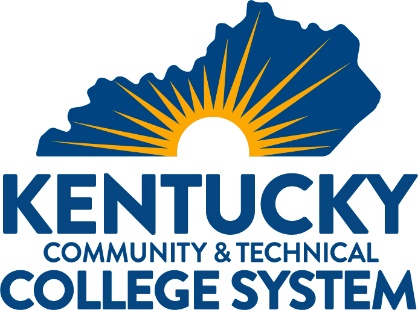 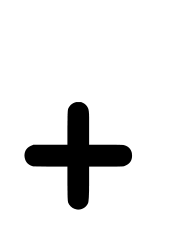 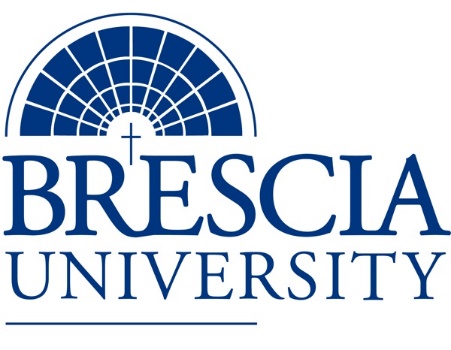 TRANSFER PATHWAY GUIDEAssociate of Applied Science to Bachelor in Integrated Studies Mining Technology, Electricians TrackOverviewCompletion of the following curriculum will satisfy the requirements for Associates of Applied Science at the Kentucky Community and Technical College System and leads to a Bachelor’s Degree at Brescia University. Admission RequirementsOfficial transcript from all schools attended.  Combined grade point of average of a 2.0 or higher.Degree RequirementsStudents can apply to Brescia University at: https://www.brescia.edu/apply/ For any questions or additional information on tuition, deadlines, or start dates, please email BUconnections@brescia.eduGeneral Transfer RequirementsBrescia University can accept up to 77 hours of transfer credit from KCTCS from their associate of applied science for courses where a student made a grade of C or above.KCTCS AAS TO BU’s Bachelor Degree CHECKLIST Kentucky Community and Technical College SystemCategory 1: KCTCS General Education Core Requirements (16 hours)*World History is required at Brescia University. If not taken at KCTCS, will need to be taken at Brescia.Category 2: KCTCS Technical and Support Component (46 hours)BRESCIA UNIVERSITYMajor Requirements for Integrated Studies, Emphasis in BusinessUpdated: {8-26-2020}KCTCS CourseCourse or CategoryCredits{Institution}
CourseCompletedENG 101Writing I 3Quantitative Reasoning course3Social/Behavioral Science course 3GLY 101 AND GLY 111Physical Geology AND Laboratory for Physical Geology OR Natural Sciences 4Heritage/Humanities*3Subtotal General Education Core Courses16KCTCS CourseCourse or CategoryCredits{Institution}
CourseCompletedDigital Literacy 3MNG 102Introduction to Mine Engineering and Mining Technology3MNG 160Elements of Underground Mining3MNG 170Elements of Surface Mining2MNG 150Mining Laws3BAS 160Introduction to Business 3EFM 100 OR BAS 120Personal Financial Management OR Personal Finance 3MNG 274Mine Safety 3MNG 180Environmental Issues in Mining 3MNG 123 AND MNG 125 OR IMT 110 AND IMT 111Mining Electricity I AND Mining Electricity I Lab OR Industrial Maintenance Electrical Principles AND Industrial Maintenance Electrical Principles Lab 5ELT 244Electrical Machinery and Controls OR Equivalent course4IMT 150Maintaining Industrial Equipment I 3IMT 151Maintaining Industrial Equipment I Lab 2ELT 250Programmable Logic Controllers4Technical Electives* 2Subtotal AAS Technical Courses46Brescia University CourseCourse NameCredits{Institution} CourseTaken at KCTCSEng 102Writing II3Eng 201Intro to Fiction3Sph 110Public Speaking3CS 105Office Applications3Spn 101GER Foreign Language3Drm 325Oral Interpretation (GER UD Fine Arts)3Eng 341 or 342GER UD Literature3Phl 346 Business Ethics (GER UD Philosophy)3Psy 105Intro to Psychology (GER Social Beh Sci)3Th 318Faith & Justice (GER UD Theology)3BAd 301Business Law 3BAd 405Management Information Systems3BAd 410Public Regulation of Business3Mgt 306Management Concepts3Mkt 307Marketing Concepts3BAd 418 Quantitative Methods for Business3Mgt 315 Personnel/Human Resource Management3IS 499Sr. Capstone (Final Paper Required)3SW 310 Social Issues and Diversity (UD Elective)3Mgt 308Organizational Behavior (Or another UD Elective)3Eco 201Principles of Economics I (or another Free Elective)3Eco 202Principles of Economics II (or another Free Elective)3Subtotal BRESCIA Credit Hours66Total Baccalaureate Degree Credit Hours128